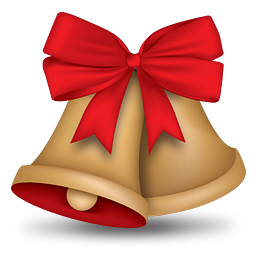 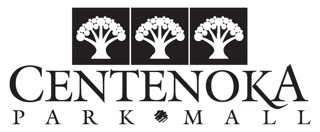 Name:								Phone # (where you can be reached during day):						Email:								Craft Products:								Please check boxes below for days you will be at Mall selling your items:	DAYS & TIMES:	SATURDAY: 9:00 - 5:00 p.m.   		SUNDAY:  11:00 - 3:30 p.m.	    # Of Tables Needed:				*Includes 1 8ft. Table *	# Of Chairs Needed:			Payment:ALL DAY     $18.57 + GST = $20.00 (Additional tables $10.00 each) (Works out to $20 per day per table if you don’t want any extra tables)	Cash:			Cheque:Total must be paid in advance to Administration Office in Mall no later than November 30th. Office hours are 8:30 - 4:30 Monday to Friday- closed stats and weekends. Please email Brittney if there are any questions or concerns to cpmreception@gmail.com Vendor Signature: 						Approved by: 						* Centenoka Park Mall is in no way responsible for any merchandise that is damaged, lost, or stolen.  If the vendor leaves the table overnight Saturday, December 3rd, it is the Vendor responsibility to cover the table(s) products with their own material (ie: sheet/blanket) *